Цели отдела ранней помощи МБУ ЦППМС Советского района:улучшение функционирования ребенка в естественных жизненных ситуациях;повышение качества взаимодействия и отношений ребенка с родителями, другими непосредственно ухаживающими за ребенком лицами, в семье;повышение компетентности родителей и других непосредственно ухаживающих за ребенком лиц в вопросах развития и воспитания ребенка;включение ребенка в среду сверстников, расширение социальных контактов ребенка и семьи.Оказание ранней помощи включает:междисциплинарную оценку состояния и развития, условий проживания и воспитания ребенка;разработку индивидуального маршрута ранней помощи и сопровождения ребенка и его семьи;проведение совместных активностей с ребенком и семьей;подбор и обучение ребенка различным способам коммуникации;помощь родителям в освоении различных способов взаимодействия со своим малышом и специфических  методов обучения ребенка с целью его оптимального развития;помощь родителям в организации развивающего пространства в домашних условиях;подготовка перехода ребенка из службы ранней помощи в дошкольное учреждение.Почему так важно обращаться к специалистам как можно раньше? Первые годы жизни – необычайно важное время для развития ребенка. Именно в этом возрасте наиболее активно развивается мозг малыша. В первые 2-3 года жизни ребенок учится доверять своим близким и исследовать окружающий мир. В этом возрасте малышу гораздо легче осваивать язык и речь, учиться самостоятельности и общению. Поэтому крайне важно вовремя выявить нарушения в психофизическом развитии ребенка и оказать ему и его семье всестороннюю  помощь и поддержку.Какие специалисты работают в отделе  ранней помощи? Программы ранней помощи включают работу междисциплинарной команды специалистов: педагога - психолога, учителя - дефектолога, учителя - логопеда, инструктора по физической культуре. В Отделе работают специалисты, имеющие соответствующие компетенции в сфере ранней помощи. Важную роль в разработке программы раннего развития играют родители ребенка.При реализации дополнительных общеразвивающих программ используются следующие формы работы: индивидуальные, групповые.Что может служить поводом для обращения родителейв отдел ранней помощи? Это может быть беспокойство родителей, связанное с самыми разными вопросами развития и воспитания младенца. Если малыш медленнее сверстников осваивает моторные навыки, отстает в речевом развитии, отказывается от общения с другими детьми, проявляет агрессию или пассивен и молчалив, постоянно плачет, у  него нарушен сон и аппетит, если родителей что-то      тревожит и они хотят лучше разобраться в особенностях развития своего малыша, необходимо обратиться к  специалистам. Причиной обращения в Центр могут быть и более серьезные нарушения у детей. Проблемы в психофизическом здоровье у ребенка возникают по самым разным причинам — от врожденных и биологических медицинских факторов до проживания в трудных социальных условиях или вне семьи.Целевая группа — семьи с детьми раннего возраста, имеющими отставание в одной или нескольких областях развития или нарушения (отклонения) в развитии.Кто может получить помощь в ОТДЕЛЕ ранней помощи? 	Критерии (показатели) для предоставления услуг ранней помощи детям до трёх лет:Беспокойство семьи по поводу развития, трудностей поведения и адаптации ребенка в возрасте до 3-х лет.Ребенок-инвалид.Ребенок в возрасте от рождения до трех лет с выявленными стойкими нарушениями функций организма или заболеваниями, приводящими к нарушениям функций организма, задержкой развития, подтвержденными справкой, выданной медицинской организацией.Ребенок в возрасте от рождения до трех лет воспитывается в семье, находящейся в трудной жизненной ситуации, что выявляется организациями социального обслуживания, помощи семье и детям, органами опеки и попечительства;Ребенок в возрасте от рождения до трех лет относится к категории детей с ограниченными возможностями здоровья, что подтверждено заключением психолого-медико-педагогической комиссией.Для определения нуждаемости ребёнка в услугах ранней помощи необходимо записаться на первичный приём.Как попасть на первичный приём? Запись на первичный приём в отдел ранней помощи осуществляется: по телефону    225-07-52понедельник-пятница с 8.00 до 20.00через сайт: cdk-srnd.su Какие услуги проводятся для детей, включённых в программу ранней помощи? По заключению диагностики для ребёнка определяется типовой маршрут, организуются:- консультирование родителей по формированию и развитию социально-бытовых навыков ребенка; по развитию подвижности и двигательной активности, коммуникации, речи, общения, познавательной активности;- психологическое консультирование родителей (других непосредственно ухаживающих за ребенком лиц), в области социального и эмоционального развития ребенка, его взаимодействия с родителями, формирования привязанности;- совместная активность специалиста с ребенком и семьей с целью содействия развитию коммуникации, речи и общения, познавательной активности, формирования социально-бытовых навыков, подвижности, социального и эмоционального развития, улучшения взаимодействия ребёнка с родителями (другими непосредственно ухаживающими за ребенком лицами) в привычной благоприятной среде, а также улучшения отношений в семье в целом. Материальная база и программаПомещения Службы оборудованы современным красочным дидактическим материалом  (развивающие игры и игрушки, материал для предметно-практической деятельности, печатные пособия), удобной детской мебелью, спортивным инвентарём.Информационно-методическое и материально-техническое обеспечение позволяет организовывать и проводить занятия с учетом возрастных, психофизических особенностей каждого ребенка, обратившегося за помощью.Все услуги, реализуемые в МБУ ЦППМС Советского района, оказываются на безвозмездной основе.Наши контакты:.Ростов-на-Дону,ул. 339 Стрелковой дивизии, д.17/3cайт: www.cdk-srnd.su,е-mail: psycentersovrnd@bk.ruтелефон для записи: (863) 225-07-52МУНИЦИПАЛЬНОЕ БЮДЖЕТНОЕМУНИЦИПАЛЬНОЕ БЮДЖЕТНОЕ УЧРЕЖДЕНИЕ СОВЕТСКОГО РАЙОНА ГОРОДА  РОСТОВ-НА-ДОНУ «ЦЕНТР ПСИХОЛОГО-ПЕДАГО ГИЧЕСКОЙ, МЕДИЦИНСКОЙ И СОЦИАЛЬНОЙ ПОМОЩИ» Ранняя помощь детям и их семьям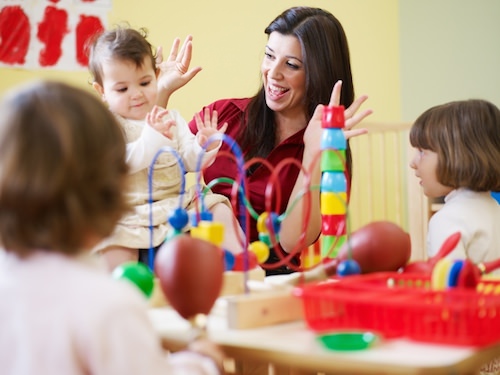 .